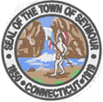 This is responsible administrative and secretarial work in the Public Works Department. The person occupying this position must be knowledgeable in many aspects of organizational and operational process and be able to relieve the Public Works Director or Foreman of routine administrative duties. Provide direct secretarial support to the Public Works Foreman, Public Works employees, and on occasion, the Director of Operations or Manager of Operations, including coordination of meetings and schedules, assembly and distribution of staff reports and documents.Compose correspondence and compiles reports from a variety of sources; facilitates transmission of same to other offices and agencies.Receive inquiries from the public and other town employees, both by phone and in person; provides information, exercising discretion and requiring an understanding of policies, procedures and/or situations relative to Public Works.Perform a variety of clerical tasks, including typing, proofreading, filing, and editing; sorts, files, prepares and/or processes a variety of documents and permits.Establish and/or maintain a filing and retrieval system for interrelated files and records.Maintain records of Department of Public Works complaints, including online recordsOpens, screens, and distributes mailCompile Department of Public Works employee time sheets for forwarding to Finance Payroll ClerkFile Purchase Orders for Department of Public Works.Schedule Bulk PickupRecord keeping for all transactions from Seymour Transfer Station. Coordinate road opening permitsCompile storm water discharge data inputPerform coordination of random drug screening program through Foley ServicesProvide input for updating internet pages relating to the Public Works DepartmentIn addition to the essential duties and responsibilities, the employee will be required to perform any other duties assigned by his or her supervisor. Works under direct supervision of the Public Works Foreman.   Works under general supervision of the Director of Operations. None.Considerable knowledge of related secretarial and office methods, practices, policies and proceduresThorough knowledge of the organization and operation of Seymour’s municipal government as well as the organization and functions of the Public Works Department.Highly skilled in Microsoft Word, Excel, PowerPoint, Publisher, & OutlookAbility to use Google Docs Skill in meeting the public tactfully and courteously answering questions in person and over the telephoneAbility to communicate effectively with all segments of the communityThorough ability to understand and follow written and oral instructionsThorough ability to maintain the records of a the department Ability to answer phone calls, take messages, direct informationHigh School graduate or equivalentThree (3) years related office experiencePrevious municipal experience in a Public Works Department is highly desirable.Possession of a valid driver’s license.